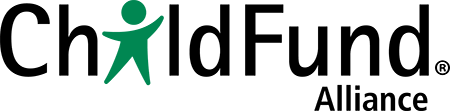 Child-friendly Accountability Toolbox – Module 1, p. 18Tools for mapping potential members of the referral networkWith input from local community members and key stakeholders, identify child protection actors in each category (if they exist):Interview potential network members, completing the chart below for each actor.Formal/
InformalActorsType of protection activityContact personCommunityinformalCivil societyinformalPrivate institutionsinformal and formalInstitutions informal and formalState institutionsformalNature of interventionEntities involvedType of interventionCoordinating authority 
(if any)ReferralGeographic coverageCommentsIdentification of children in needInvestigation Family supportPsychosocial supportAlternative careRehabilitation